        PONTIFICIA UNIVERSIDAD JAVERIANA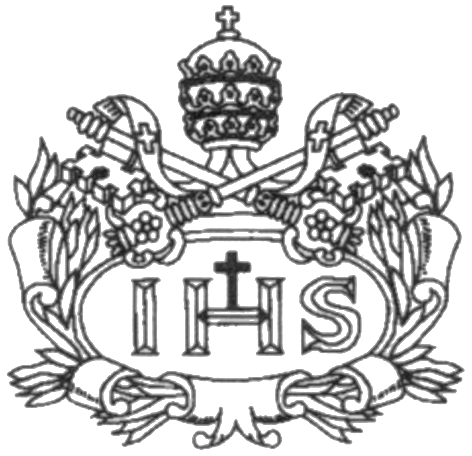         TALLER 1. SEMINARIO TIC Y APRENDIZAJE– MAESTRÍA EN EDUCACIÓN        PROFESORES: MONICA BRIJALDO Y OFFRRAY LUNA        TEMA 1.  Las TIC como artefactos cognitivos        ESTUDIANTE: JOSELÍN MELO. OBJETIVO DE LA ACTIVIDAD:Comprender el uso de las Tecnologías de la Información y la Comunicación TIC, como mediaciones pedagógicas que pueden transformar la práctica docente, y específicamente, en el desarrollo del aprendizaje social y significativo.ACTIVIDAD A DESARROLLAR:Reflexión en torno al uso de las TIC como artefactos cognitivos.ANALICE Y ARGUMENTE:¿Cuál considera es el papel que debe cumplir las TIC  en el diseño del proceso de enseñanza-aprendizaje?Las TIC en el mundo de hoy representan un papel fundamental como herramienta de ayuda para facilitar cualquier proceso de enseñanza-aprendizaje. Por lo mismo, su papel es protagónico y de primera índole, pues junto con una buena programación y estrategia de diseño, las partes (en este caso el docente y los estudiantes) se pueden servir de ellas (las TIC) para crecer en comunicación, comprensión y desarrollo de los objetivos programados. Desde los planteamientos de Coll (2007), ¿cuáles considera que son los usos dominantes en su entorno (escolar, laboral, otros)?Considero que para poder procesar, transmitir y compartir información clave en cualquier ejercicio educativo, se aumentan las posibilidades de acertar en el proceso formativo, tanto cuanto en el diseño tecnológico, se implementen de manera adecuada las TIC para facilitar la actividad conjunta de profesores y estudiantes en perspectiva sociocultural. De esta manera, en procura de desarrollar las competencias desde tareas específicas, la comprensión, la adaptación y la aplicación de conceptos involucrados convenientemente, constituyen aprendizajes significativos desde un contexto y marco surgidos en el mismo proceso, y que en últimas consigue o logra una ayuda sistemática ajustada a la misma actividad. A partir de la idea de las TIC como artefactos tecnológicos  y desde los ethos que ellas plantean, ¿por qué elegir un espacio virtual de comunidad para fortalecer los aprendizajes?Porque el intercambio o la interacción de sujetos en torno a intereses comunes desde una plataforma  determinada, favorecen el crecimiento y enriquecimiento mutuo, motivan a la investigación, logran una mayor participación desde la curiosidad y el “gusanito” del compartir esto es, dando y recibiendo servicios convenientes para todos y sobre todo; aparte de ello o sumado a ello, el aprendizaje se torna agradable y ameno en un clima más que de competencia (como puede suceder en determinados momentos en una aula cualquiera) de colaboración y ayuda mutuas.   En este punto, debe haber escogido la plataforma en la cual diseñará su espacio de comunidad. ¿Por qué escogió esta plataforma?, ¿cuáles son los elementos, servicios, o en general, el imaginario que lo llevó a escoger esta plataforma? ¿Qué espera lograr con la “arquitectura” del sitio?Aún no hemos escogido la plataforma.